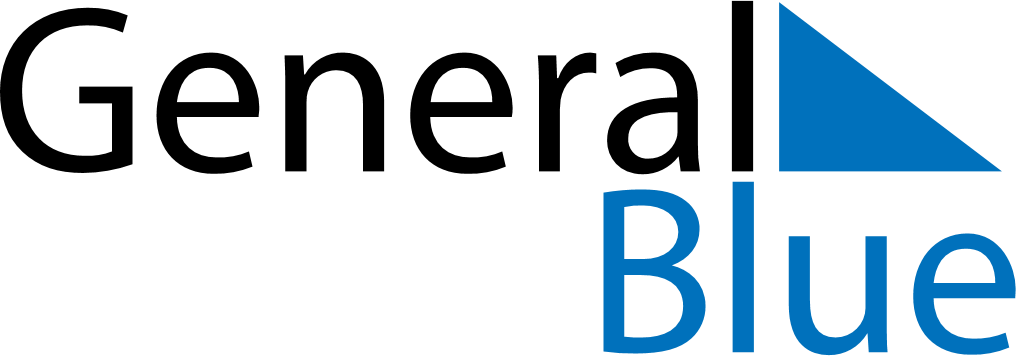 December 2027December 2027December 2027December 2027IcelandIcelandIcelandSundayMondayTuesdayWednesdayThursdayFridayFridaySaturday123345678910101112131415161717181920212223242425St Þorlákur’s DayChristmas EveChristmas EveChristmas Day26272829303131Boxing DayNew Year’s EveNew Year’s Eve